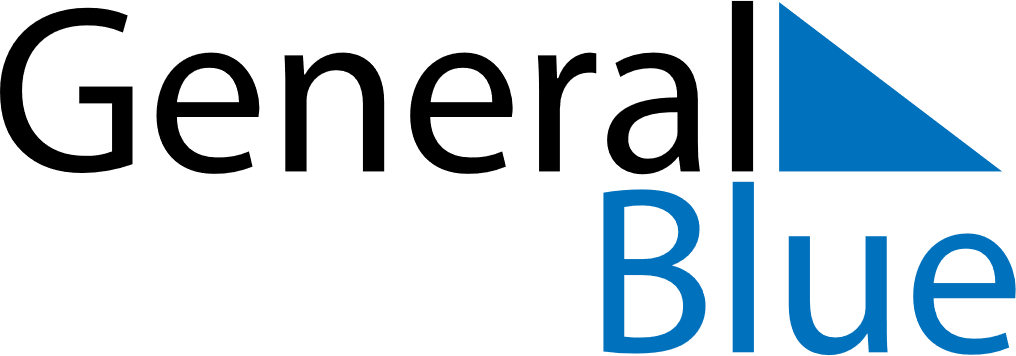 June 2021June 2021June 2021ParaguayParaguaySUNMONTUEWEDTHUFRISAT12345678910111213141516171819Chaco Armistice2021222324252627282930